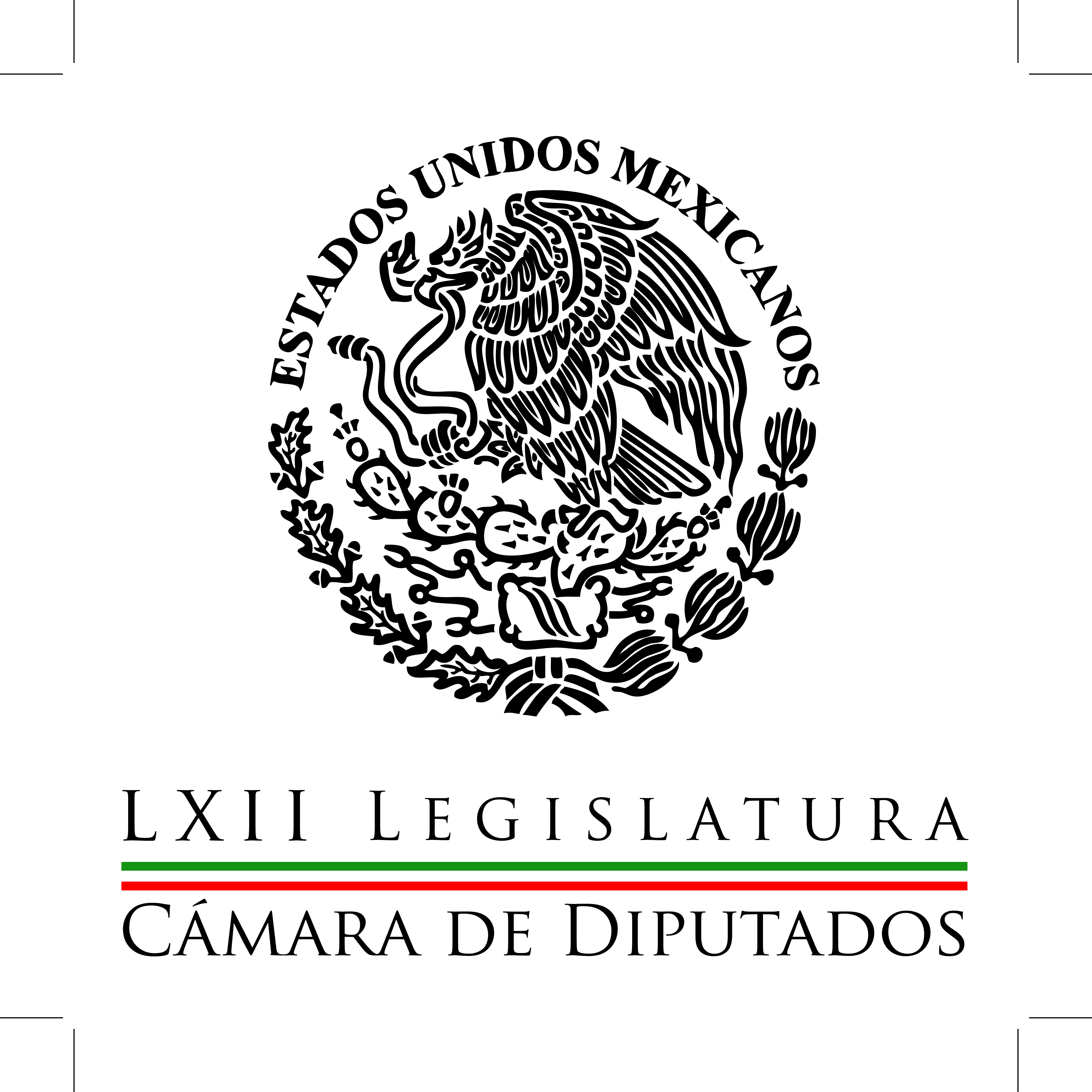 Carpeta InformativaCorte Fin de SemanaResumen: Se acabó "sana distancia" entre partido y Presidencia: BeltronesBeltrones se dice convencido que las nuevas Reformas Estructurales llevarán a México por un mejor caminoProponen más estímulos fiscales en paquete económico 2016 08 de agosto de 2015TEMA(S): Partidos PolíticosFECHA: 08agosto2015HORA: 12:45NOTICIERO: El Universal onlineEMISIÓN: Fin de SemanaESTACIÓN: InternetGRUPO: El Universal0Se acabó "sana distancia" entre partido y Presidencia: BeltronesAl recibir el apoyo de la Confederación Nacional de Organizaciones Populares (CNOP), el aspirante a la dirigencia nacional del PRI, Manlio Fabio Beltrones, puntualizó que los tiempos de la sana distancia entre el partido y la Presidencia de la República quedaron atrás."Esa sana distancia nos hizo perder la Presidencia de la República. Entonces no fue tan sana", subrayó.Manlio Fabio Beltrones al referirse a los tiempos del Presidente Ernesto Zedillo, quien en su momento habló de una sana distancia con su partido, el Revolucionario Institucional.Manlio Fabio Beltrones advirtió que si el Consejo Político Nacional del PRI le da la anuencia correspondiente para convertirse en dirigente nacional del tricolor, en mancuerna con Carolina Monroy del Mazo, asumirá su responsabilidad con el país, con la militancia, con el partido y con el Presidente de la República.Manifestó que se mantendrá cerca del Presidente Enrique Peña Nieto, para hacer las consultas necesarias por la simple razón de que el PRI es el partido en el gobierno y éste lo encabeza Enrique Peña Nieto."Que nadie se extrañe", exaltó.TEMA(S): Trabajo Legislativo FECHA: 08-08-2015HORA: 03:07 PMNOTICIERO: Formato 21EMISIÓN: Fin de SemanaESTACIÓN: 790 AMGRUPO: Radio Centro0Beltrones se dice convencido que las nuevas Reformas Estructurales llevarán a México por un mejor caminoEnrique Cuevas Báez, conductor: Manlio Fabio Beltrones, se dijo convencido que con las reformas recién aprobadas, México retomará la ruta de crecimiento más sólida que se haya conocido durante los últimos años.Esto fue lo que dijo el próximo dirigente Nacional del PRI, él confió en que esto ocurrirá una vez que el mundo empiece a salir de la turbulencia económica que atraviesa.Durante la instalación de la Comisión Permanente de Gobierno de la Confederación Nacional de Organizaciones Populares, Beltrones dijo que busca que la renovación de la dirigencia nacional priísta tenga el objetivo de apoyar al Ejecutivo Federal en su tarea trasformadora.Y el rumbo dice, es ir a consolidar el siglo XXI.Subrayó que el PRI es una partido del sigo XXI no del XX dice Beltrones, aunque muchas hazañas las construyó en este último, en donde surgieron instituciones importantes y todas con ambición del tricolor. Duración 1’27”TEMA(S): Trabajos LegislativosFECHA: 08-08-2015HORA: 11:31NOTICIERO: Fórmula onlineEMISIÓN: Fin de SemanaESTACIÓN: InternetGRUPO: Fórmula0Proponen más estímulos fiscales en paquete económico 2016 El legislador federal Carlos Alberto García González, del Partido Acción Nacional (PAN), presentó un punto de acuerdo en el que plantea más estímulos fiscales en el marco del Paquete Económico 2016 para fomentar la inversión y el consumo.Argumentó que con esas medidas se fortalecería el mercado interno y crecería la economía nacional ante un panorama mundial de lento crecimiento económico, menores precios de los hidrocarburos, más tasas de interés y un descenso en los ingresos tributarios.El secretario de la Comisión de Hacienda y Crédito Público de la Cámara de Diputados detalló que en el punto de acuerdo se proponen incentivos fiscales, incluso una reducción en las tasas impositivas, con el propósito de detonar la inversión productiva y el consumo interno, variables fundamentales para promover la economía doméstica.Aseveró que es prioritario que el Ejecutivo federal, ejerciendo su rectoría en la economía nacional, proponga al Congreso restituir algunas disposiciones fiscales, vigentes hasta 2013, como restablecer en la Ley del Impuesto al Valor Agregado (IVA) la tasa de 11 por ciento en la franja y región fronteriza.También reponer en la Ley del Impuesto Sobre la Renta la tasa de 28 en lugar de 30 por ciento, restituir el Régimen de Pequeños Contribuyentes y eliminar el límite de la deducibilidad de las prestaciones laborales, entre otras acciones.Remarcó que "esas medidas fiscales dejarán más recursos disponibles a los ciudadanos para decidir inversión y consumo, con lo cual se fortalecería el mercado interno y se impulsaría el crecimiento de la economía, lo que eventualmente generará un incremento en los ingresos tributarios debido a una mayor actividad económica".El legislador panista hizo énfasis en la importancia de esa plataforma fiscal ante la evidente afectación de la economía mexicana por la combinación de choques externos en los últimos meses. /arm/m